GEBRUIKSOVEREENKOMST 	WEEKEND 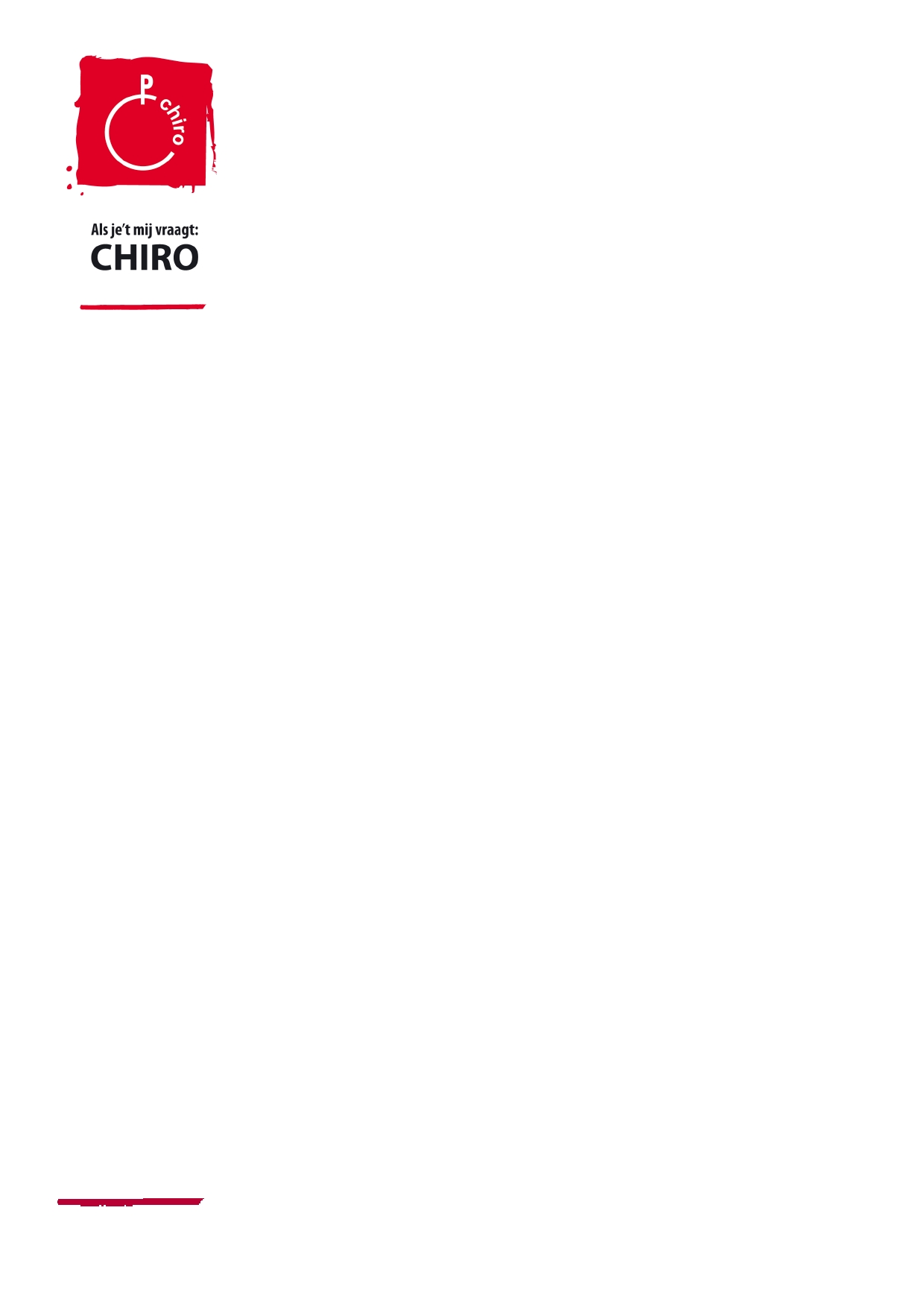 Tussen: 	En de gebruiker: (vereniging) Jeugd Loenhout VZW	…(ondernemingsnr: 435.005.309)	Vertegenwoordigd door Tel: …(Chiro Loenhout)	   Vertegenwoordigd door:                           …Naam: Erik van Looveren                   …                 	                          Adres: Hofdreef 79	2990 Loenhout                                 …                            Tel: 0472/460.333 (03/669.82.78)	             E-mail: erik.van.looveren@telenet.be           Werd het volgende overeengekomen:                                                           Artikel 1: Voorwerp Hierdoor geeft Jeugd Loenhout VZW aan de gebruiker de lokalen ter beschikking die gelegen zijn te Vonderweg 22, 2990 Loenhout. De gebruiker verklaart het gebruikte goed te hebben onderzocht, het in goede gebruiksstaat te hebben ontvangen en er zijn tijdelijke verblijfplaats van te maken. Jeugd Loenhout VZW is niet verantwoordelijk voor gebeurlijke ongevallen. Afstand van verhaal. Artikel 2: Duur De gebruiker zal over de lokalen beschikken van …  T/M …  2020 De chiro terreinen kunnen betreden worden vanaf vrijdag 14 uur en dienen te worden verlaten voor zondag 13 uur. Het aantal personen dat zal verblijven in de lokalen werd vastgesteld op +-… personen. Ledenlijst aanwezig , is vereist. Artikel 3: Waarborg De waarborgsom van €350 wordt binnen 10 dagen na ontvangst van het contract gestort op volgend rekeningnummer:BE61 7310 1024 7417 . Bij niet betalen van deze waarborgsom vervalt onderhavige gebruiksovereenkomst. Jeugd Loenhout VZW kan over dit bedrag beschikken voor elke schuldvordering, voortvloeiend uit gehele of gedeeltelijke niet-nakoming door de gebruiker van zijn verplichtingen. Indien er geen inbreuken op de gebruikersovereenkomst werden vastgesteld, wordt de waarborg na het verlaten van de lokalen teruggestort in de loop van de week daarop. Artikel 4: Betaling van de gebruikskost/sleutels De gebruikskost is vastgesteld op €4,00 per persoon per nacht, met een minimum van €80 per nacht voor een weekend, exclusief de in artikel 5 vermelde lasten. Het resterende bedrag wordt op het einde van het verblijf samen met de lasten contant afgerekend. Wanneer de gebruiker het contract ondertekent, verklaart hij zich volledig akkoord met de voorwaarden. Sleutels worden bij aankomst overhandigd, bij de overhandiging van de sleutels gaat de verantwoordelijkheid over. De sleutels dienen onmiddellijk na het beëindigen van deze overeenkomst terug ter beschikking gesteld van de verantwoordelijke van de VZW.Minstens één dag voor de ingebruikname wordt de verantwoordelijke vzw op de hoogte gebracht van uur van aankomst aan de lokalen.Artikel 5: Lasten Andere verbruikskosten zoals elektriciteit, water en gas worden tegen de geldende tarieven aangerekend aan de gebruiker op het einde van het verblijf. De verantwoordelijke van de VZW zal aan het begin van het verblijf de omvang van deze kosten aan de gebruiker meedelen. Artikel 6: Aansprakelijkheid Alle schade veroorzaakt door toedoen van de gebruiker en/of aan derden waarvoor de verantwoordelijke aansprakelijk is, komt ten laste van de gebruiker. Als schadevergoeding kan Jeugd Loenhout VZW gedeeltelijk of geheel de waarborg inhouden. Indien de kosten van de schade hoger zijn dan de €350 heeft Jeugd Loenhout VZW het recht de bijkomende kosten te vorderen van de gebruiker. CHIRO LoenhoutWWW.CHIROLOENHOUT.BE 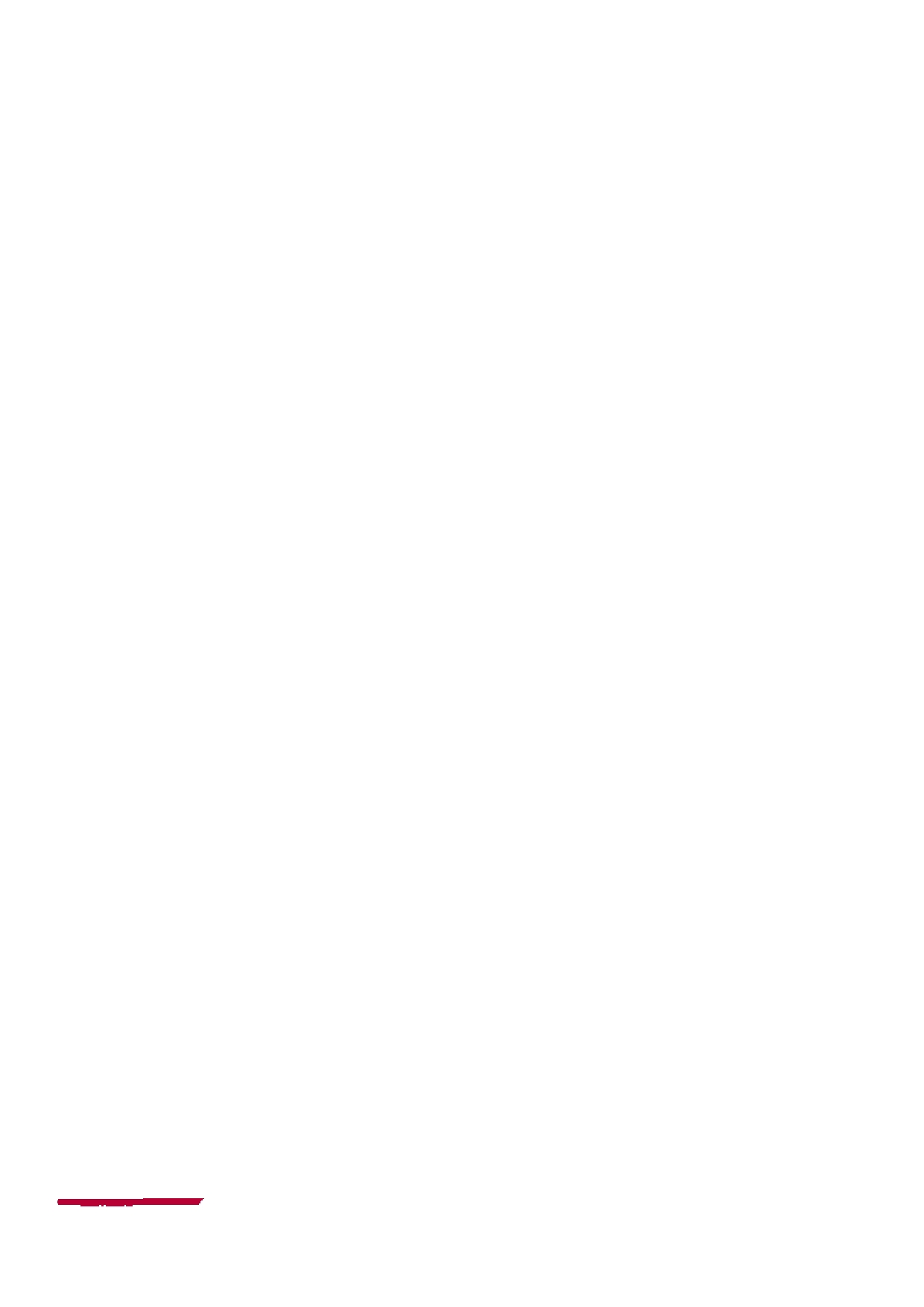 Artikel 7: Algemene afspraken •	Het is Jeugd Loenhout VZW of een afgevaardigde toegelaten tijdens het verblijf de lokalen en terreinen te betreden. •	Het is absoluut verboden om een kampvuur te houden, enkel vuurmanden zijn toegestaan op het terrein. •	Het is verboden wagens te plaatsen op de grasvelden.   •	Na 22u geen lawaai of hinder veroorzaken voor de omwonenden. •	Bij opzettelijk veroorzaken van schade zal steeds klacht neergelegd worden en proces verbaal opgemaakt worden ten laste van de hoger vermelde vereniging.•	Bij eventuele schade moet dit direct gemeld worden bij bovenstaande vernoemde verantwoordelijke. •	Jeugd Loenhout VZW is niet verantwoordelijk voor ongevallen door eender welke vorm van onjuist gebruik van ter beschikking gestelde materialen. •	De gebruiker verbindt zich ertoe een verantwoord gebruik te maken van de lokalen; terreinen en het materiaal.•	De gebruiker kan beschikken over een volledig ingerichte keuken en moet ZELF KEUKENHANDDOEKEN en toiletpapier MEEBRENGEN.•	Afval zal gedeponeerd worden in de voorziene grijze zakken (restafval) en de blauwe zakken (P.M.D.). Papier en karton en glas worden 	gedeponeerd op de aangeduide plaats. Eetresten gaan in de groencontainer buiten naast keuken•	De gebruiker dient zelf een EHBO koffer mee te brengen. •	Vandalisme is uit den boze. •	IN DE LOKALEN MAG NIET GEROOKT WORDEN. Artikel 8: Einde huur Bij het einde van de huurovereenkomst verbindt de gebruiker zich ertoe het in artikel 1 gebruikte voorwerp terug in staat te brengen waarin het zich bevond. Alle gebruikte lokalen dienen te worden gekuist. Wanneer Jeugd Loenhout VZW de mening is toegedaan dat de lokalen niet in hun oorspronkelijke staat teruggegeven zijn, heeft hij het voorrecht de waarborg niet terug te geven. In drievoud opgemaakt te Loenhout op     …    2019  (naam + handtekening) 	(naam + handtekening) De gebruiker:________________________ 	Jeugd Loenhout VZW: ERIK VAN LOOVEREN ONKOSTENNOTA:GEBRUIKSKOST: (min€80 per nacht)Aantal personen X aantal nachten  ….X…. =……X €4,00/pers/nacht		Totaal :		€……..(min € 80 per nacht)ENERGIEKOST:Verbruik elektriciteit:Aantal kWatt ……… x €0.35/ kWatt          Totaal elektriciteit:	 	€ ……..Verbruik pidpa water: Aantal m³ water …… x €4.00/m³ 	Totaal water :		€ ……..Verbruik aardgas:Aantal Mkub :………. X € 0.70/ Mkub	Totaal aardgas:		€ …….				____________	Totaal te betalen:	€……..Reeds ontvangen waarborg : € …….Terug te storten  waarborg : € …….	                                                        Ontvangen bedrag: €…….CHIRO Loenhout WWW.CHIROLOENHOUT.BE 